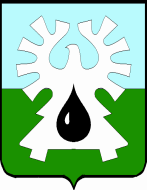 ГОРОДСКОЙ ОКРУГ УРАЙХАНТЫ-МАНСИЙСКОГО АВТОНОМНОГО ОКРУГА – ЮГРЫДУМА ГОРОДА УРАЙРЕШЕНИЕот 22 апреля 2021 года                                                                                    № 30О внесении изменений в Положение Комитета по финансам администрации города Урай                                      Рассмотрев представленный  главой города Урай проект решения Думы города Урай «О внесении изменений в Положение Комитета по финансам администрации города Урай», Дума города Урай решила:1. Внести в Положение Комитета по финансам администрации города Урай, утвержденное решением Думы города Урай от 20.12.2010 №113 (в редакции решений Думы города Урай от 26.05.2011 №25,  от 28.06.2012 №56, от  27.09.2012 №94, от  24.01.2013 №3, от 28.11.2013 №69, от 22.10.2015 №123, от 26.11.2015 №133, от 21.02.2017 №6, от 22.11.2018 №65, от 24.10.2019 №72, от 25.06.2020 №41, от 29.06.2020 №52, от 22.10.2020 №80), следующие изменения: 1) в абзаце втором пункта 1.1 слова «городской округ город Урай» заменить словами «городской округ Урай Ханты-Мансийского автономного округа – Югры»;2) в абзаце первом пункта 1.7 слова «Ханты-Мансийского автономного округа – Югры городской округ город Урай» заменить словами «городской округ Урай Ханты-Мансийского автономного округа – Югры»;3) в абзацах втором, третьем  пункта 1.12 слова «городской округ город Урай» заменить словами «городской округ Урай Ханты-Мансийского автономного округа – Югры»;4) в пункте 2.1 слова «муниципального образования» исключить;5) в абзацах третьем - пятом пункта 3.1 слова «городского округа город» заменить словом «города»;6) пункте 3.2:а) в абзаце первом слова «городского округа город» заменить словом «города»,б) в подпунктах 3.2.1 – 3.2.4 слова «городского округа город» заменить словом «города»,в) подпункт 3.2.12 изложить в следующей редакции:«3.2.12. Порядок исполнения бюджета городского округа по расходам.»;7) в подпункте 4.1.11 пункта 4.1 слова «муниципального образования город» заменить словом «города»;8) в пункте 6.3 слова «муниципального городского округа» заменить словами  «городского округа»;9) в пункте 6.4 слова «муниципального образования город Урай» заменить словами  «городского округа»;10) в пункте 6.5 слова «муниципального образования город Урай» заменить словами  «городского округа».2. Обеспечить Комитету по финансам администрации города Урай           (И.В. Хусаинова) государственную регистрацию принятых настоящим             решением изменений в уполномоченном государственном органе в порядке, установленном действующим законодательством. 3. Опубликовать настоящее решение в газете «Знамя».Председатель Думы города УрайИсполняющий обязанностиглавы города Урай_______________Г.П. Александрова ________________ В.В. Гамузов23 апреля 2021 г. 